Конспект непрерывно непосредственно образовательной деятельности в подготовительной к школе группе по развитию речиТема: ОбувьОбразовательные области: Познавательное развитие, социально-коммуникативное развитие, речевое развитие.С использованием технологии предметно-схематического моделирования и технологии сохранения и стимулирования здоровья.Подготовила воспитатель ГБДОУд/с № 12 Красносельского района Санкт-Петербурга Чепайкина Юлия Васильевна Проведен: 13.03.2013Цель: Формирование понятия «Обувь»Задачи: Образовательные:- Обобщить и систематизировать представления об обуви, материалах из которых она изготовлена, о ее частях;- развивать умение составлять описательные рассказы об обуви по предложенной схеме;Развивающие:- расширять, уточнять, актуализировать словарь детей;- развивать речь, мышление, любознательность, наблюдательностьВоспитательные: - воспитывать навыки взаимодействия, сотрудничества, активности, инициативности, самостоятельности, бережного отношения к вещам.- развивать умение выслушивать ответы товарищей.Оборудование: бубен, схема-план для составления описательного рассказа о обуви, мяч, наборное полотно, карточки со схематическими изображениями частей обуви.Ход непрерывно непосредственно образовательной деятельности.Пригласить детей сесть в круг на ковер.- Ребята, я вспомнила одно забавное стихотворение. Послушайте его.И лисенку, и волчонкуИ щенку, и олененкуПокупать в подарок тапкиНадо на 4 лапки.- О ком идет речь в этом стихотворении? (О зверях)- Как вы думаете, в стихотворении говорится о взрослых зверях или о детенышах? (О детенышах)- Почему вы так думаете? (Взрослые звери – это лиса, волк, собака, олень).- Что в стихотворении говорится такого, чего на самом деле не бывает? (Звери не носят тапки).- А сапоги, кроссовки, туфли они носят? (Нет)- Как назвать одним словом то, чего не носят звери? (Обувь)- А кто носит обувь? (Люди)- Скажите, какую обувь вы знаете? (Ответы детей)- А из чего делают обувь? (Из кожи, из резины, из джинсы, из ткани)- Ребята, если обувь сделана из резины, то это будет какая обувь? (Резиновая)- из кожи? (Кожаная)- из замши (Замшевая)- из джинсовой ткани? (джинсовая)- из меха? (меховая).- Давайте внимательно посмотрим на свою обувь, потрогаем ее ручками. Из чего сделана ваша обувь? (Выслушиваю предположения детей).- Снимите пожалуйста обувь с левой ноги, положите на середину ковра, с правой ноги, положите туда же. Посмотрите, какая куча обуви у нас получилась. Я сейчас всю эту обувь перемешаю, у нас получится обувной салат. Вы хотите свою обувь получить обратно? (Да).- Тогда давайте поиграем! Слушайте правила: я буду стучать в бубен, как только бубен замолчит, вы должны быстро найти и взять свою обувь и встать на свое место, когда вновь застучит бубен, уже искать свою обувь нельзя. Победит тот, кто отыщет свою обувь быстрее всех. (Проводится игра).- Вот Петя не успел взять свою обувь, давайте рассмотрим ее внимательно. Что есть у Петиной  обуви? (Застежка, ремешок, подошва). Отдаем Пете.- Вот и Настя не успела взять свою обувь. Давайте будем разглядывать и ее! Что есть у Настиной обуви? (Шнурки, подошва, язычок, стелька). Отдаем Насте.Рассматриваем и обсуждаем строение обуви, которую не разобрали с последующим возвращением владельцу.На наборное полотно выставляются карточки со схематическим изображением частей обуви.- Все обуты? (Да) Тогда встали на ножки и немного подвигаемся!Физкульминутка «Обуваемся»Я умею обуваться, топать ногамиЕсли только захочу, я и маленького братцаОбуваться научу. Руки перед грудью, показывают "маленького братца"Вот они, сапожки, наклон впередЭтот с правой ножки, погладить правую ногуЭтот с левой ножки. погладить левую ногу- Я хочу вас попросить рассказать о свое обуви. Детям предлагается схема для составления рассказа: название, цвет, из каких частей состоит, из чего сделана, для кого предназначена.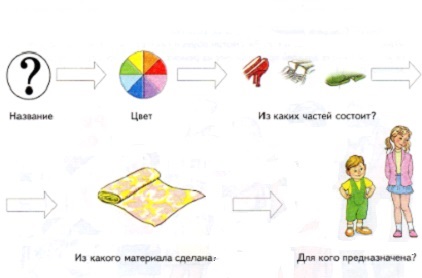 -Скажите, ребята: это хорошо или плохо, что люди носят обувь? (Хорошо).- А как вы думаете, нужна ли обувь людям? (Да, нужна)-Почему? (Рассуждения детей - если не будет обуви, можно порезать, наколоть ноги, или укусит какое-нибудь животное или насекомое, обувь согревает ноги, они не мерзнут).- А я слышала, что одна девочка жаловалась, что у нее «плохая» обувь. Как вы думаете, что она имела ввиду? (Рассуждения детей - обувь может порваться – плохо; обувь может натереть мозоль – плохо; обувь стала не по размеру – нога растет, а обувь нет.)- В конце нашего занятия я предлагаю поиграть в игру «Я начну, а ты закончи».- Сегодня я узнал…(дети заканчивают фразу)- Я понял, что…- У меня получилось…Вы, ребята, молодцы!!!